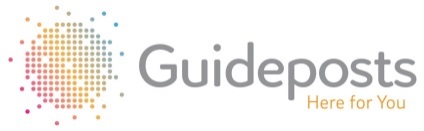 JOB DESCRIPTIONJob Title:		Learning Disability Community support workerReporting to:	Friendship Scheme CoordinatorSalary:                     £10.60/hour + travel reimbursementLocation: 	Hybrid - East Hertfordshire, Welwyn Garden City and Hatfield. The role will involve working with small groups of service users and supporting them to access a range of community facilities and activities. Hours:                     25 hours per week Tuesday to Friday. Hours are variable per day, dependent on group activities and location.STATEMENT OF PURPOSE: Guideposts exist to provide services to meet individual needs so that each person has the opportunity to fulfil their aspirations and maximise their potential. We seek to achieve excellence in our work and lead the way in researching, delivering and disseminating good practice.PURPOSE OF ROLE							Provide direct support to small groups of adults with learning difficulties and enable them to access community leisure facilities and activities.KEY RESPONSIBILITIES Participate in the delivery and development of small group, community-based activities, which meet the needs and wishes of individual service users. KEY ACCOUNTABILITIES Deliver all aspects of individuals support plans including personal care and manual handling where appropriate. Assessment of service users’ needs and accumulate and record knowledge of personal circumstances. Act as a key worker for individuals or a small number of service users and compile reports as appropriate including reporting the impact of services for individuals and the meeting of outcomes and goals.Use your community knowledge or research appropriate resources or activities to effectively meet individual’s needs, goals or aspirationsContribute to and develop support plans and compile records of identified needs and interestsRecord activities and relevant expenditure accurately Produce and maintain high quality documentation including incident and accident formsPromote independence and review that the outcomes are achievedFlag concerns to the relevant people/authoritiesCommunicate effectively with the individual and their family/carersLiaise with other professionals (e.g. residential, health service, social workers)Communicate effectively with colleagues and the Guideposts teamFollow Guideposts procedures for health & safety, lone working, and safeguarding of people, personal data and finances Attend training opportunities as appropriate  KEY COMPETENCIES Able to take a person centred approach to all aspects of workAbility to lone work and use own initiativeAble to handle difficult situations and challenging behaviour Decisive and takes responsibilityMeticulous on paperworkRespects boundariesReliableGood people skillsGood listenerPresents professionallyGood team memberWillingness to learnAble and willing to work flexibly when requiredContinuing Professional Development (reflect and develop practice)QUALIFICATIONS/SKILLS OTHER DETAILS  Hours of work:  25 hours per week Tuesday to Friday. Hours are variable per day, dependent on group activities and location, administrative requirements and planning, which can be completed from home. You will have access to our offices based at 3-5 Cross Street, Ware, SG12 7AH for printing, scanning and meeting requirements.Travel and transport: You will need to be able to use your own vehicle to pick up and transport service users.All staff have a responsibility to look after the Health and Safety not only of those people who use our services but for themselves and their colleagues and should follow Guideposts Health and Safety Policy and Procedures. All staff are ambassadors for Guideposts and as such may be required from time to time to assist managers and fundraising in the promotion of Guidepost and its work. Guideposts is an Equal Opportunities employer. This job description is not exhaustive but is provided to assist the post holder to know and understand the main duties of their role.  It may be amended from time to time in discussion with the post holder.Essential Desirable DBSFull driving licence and own transportGood physical healthQCF/NVQ level 2 or 2 years’ experience working with adults with learning disabilityQCF/NVQ level 3IT literateExperience of lone working